          《在线课堂》学习单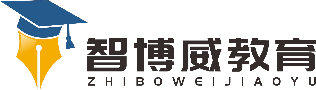 班级：                姓名：                 单元数学5年级下册第6单元《分数的加减法》课题分数加减法的混合运算温故知新1.整数加减法的运算顺序:有括号的,先算(　     　　)的,没有括号的,从(　　       　)算。2.  A+B=B+A表示的是（　　　　　　　　　）律，A+B+C=A＋（Ｂ＋Ｃ）表示的是（                   ）律。自主攀登3.下面每组算式的左边和左边有什么样的关系？请填一填。4.通过观察发现：整数加法的（       ）律和（           ）律，对分数加法（            ）.稳中有升5.用简便方法计算下面各题。++　　　　　+++    　2说句心里话